Opracowała: Alina PawelecDane kontaktowe: tel. 508107535e-mail: alapawelec@wp.plTechnologia gastronomiczna z towaroznawstwem
klasa III B. sz. I stopniadata realizacji: 20.04.2020Temat: Gotowanie kasz na sypko.Zadania do wykonania:Przeczytaj tekst z podręcznika ze strony 107-108 (załącznik nr 1).Napisz w zeszycie jeden przepis z wykorzystaniem kasz lub ryżu (podaj składniki i sposób wykonania).Narysuj w zeszycie tabelkę z załącznika nr 1, ze strony 107.Proszę przesłać wykonane zadania na maila. Niektóre z nich będą oceniane.Powodzenia!Załącznik nr 1, strona 1: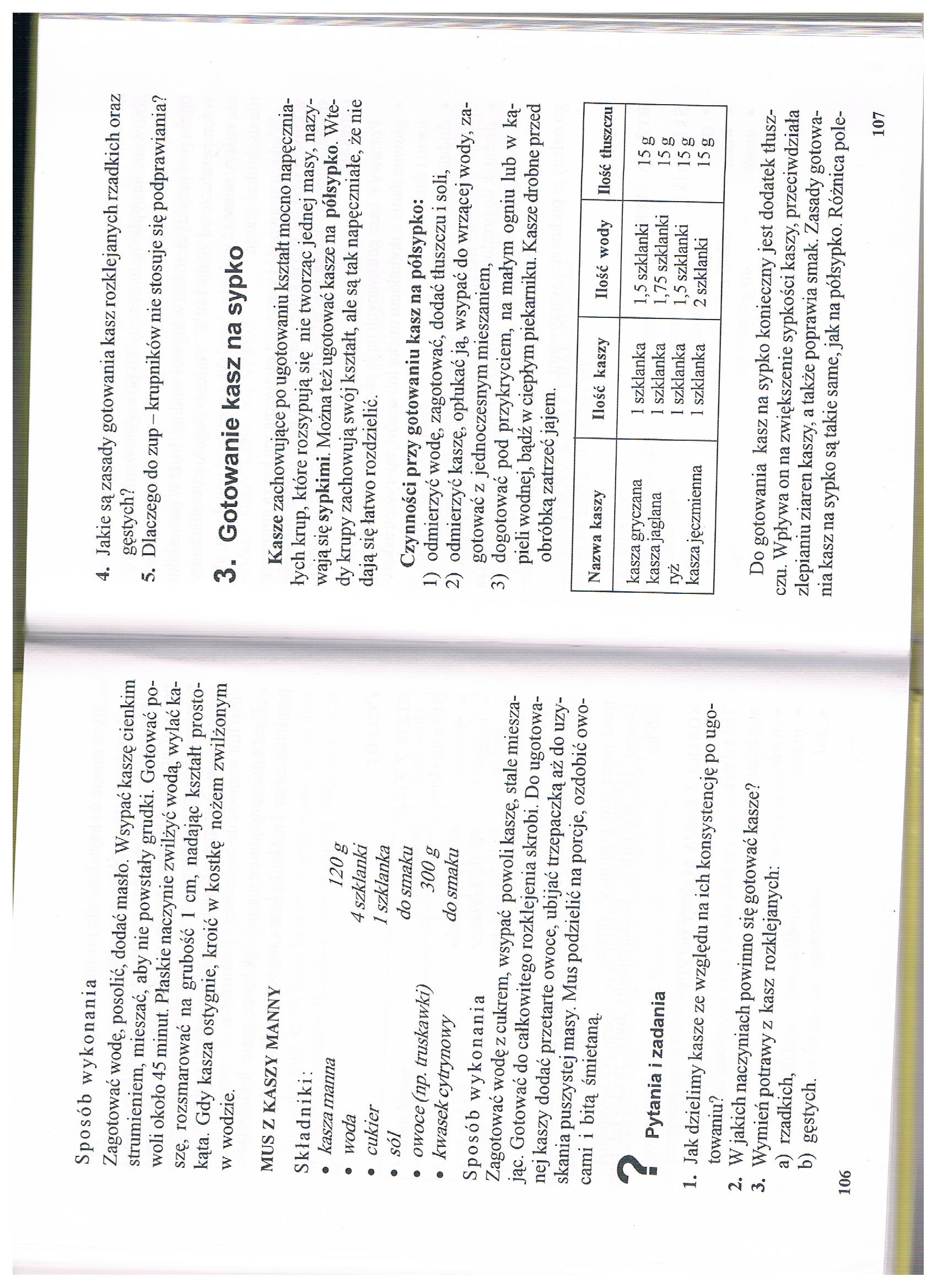 Załącznik nr 1, strona 2: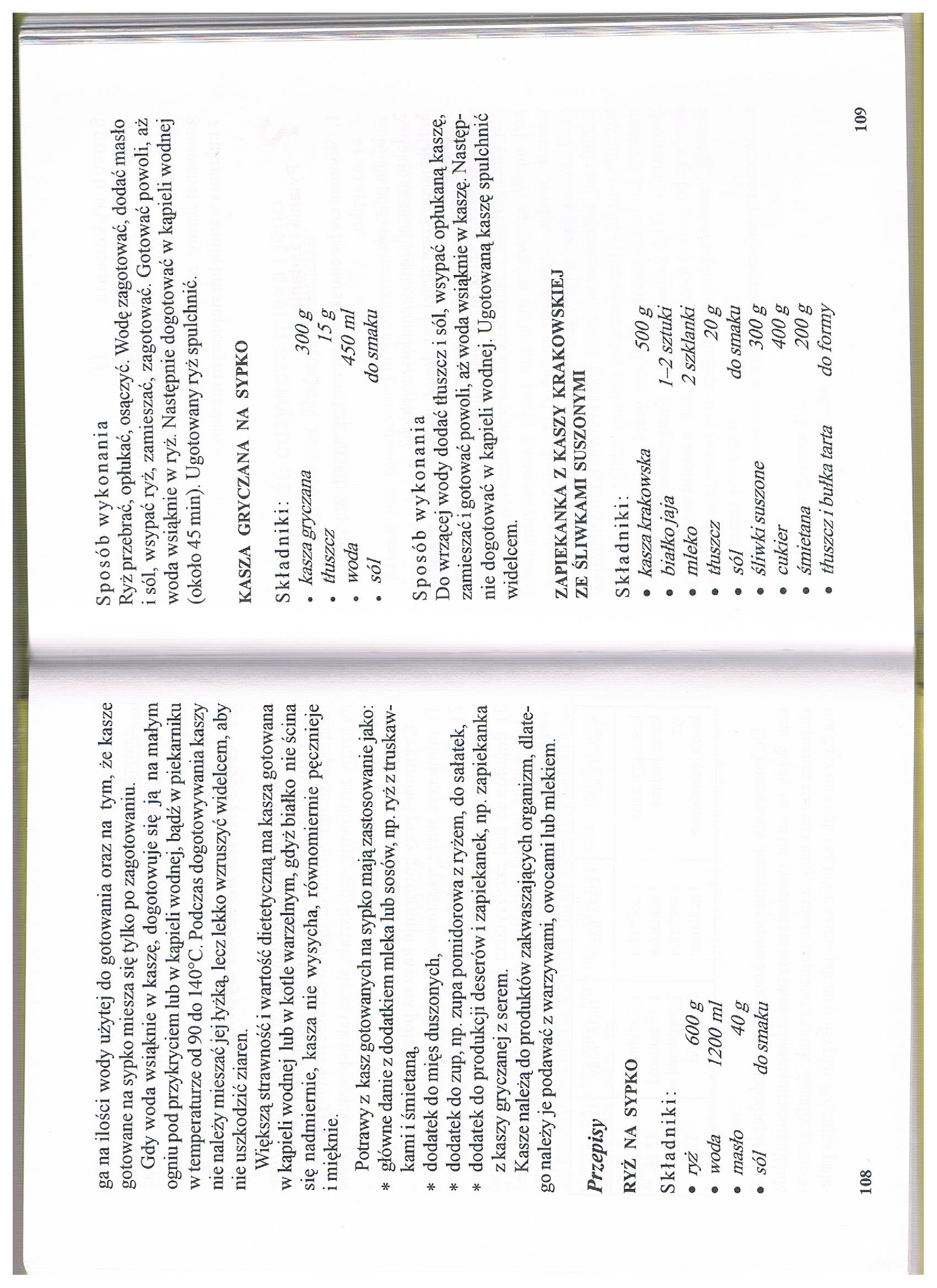 Opracowała: Alina PawelecDane kontaktowe: tel. 508107535e-mail: alapawelec@wp.plTechnologia gastronomiczna z towaroznawstwem
klasa III B. sz. I stopniadata realizacji: 24.04.2020Temat: Powtórzenie wiadomości o kaszach.Zadania do wykonania:Odpowiedz pisemnie na pytania:Wymień cechy charakterystyczne kasz: a) na sypko, b) na półsypko.Jakie są zasady gotowania kasz sypkich?W jakim celu kasze zaciera się jajem?Proszę przesłać wykonane zadania na maila. Niektóre z nich będą oceniane.Powodzenia!